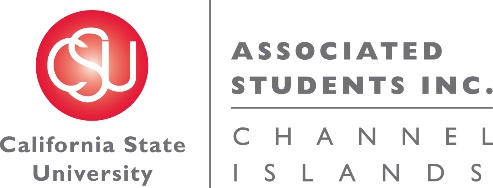 NOTICE OF MEETING OF THE BUDGET ALLOCATION AND SPENDING COMMITTEE OF ASSOCIATED STUDENTS OF CSU CHANNEL ISLANDS, INC.NOTICE IS HEREBY GIVEN, to the general public and to all of the Board of Directors of Associated Students of CSU Channel Islands, Inc., a California nonprofit public benefit corporation, that:A meeting of the Budget Allocation and Spending Committee (BASC) will be held on Thursday, November 9, 2016 at 7:40 a.m., pursuant to Education Code Section 89921 et seq., at California State University Channel Islands, Student Union Coville Conference Room, located at One University Drive, Camarillo, CA 93012, to consider and act upon the following matters:Call to Order: 7:31 a.m.Members present: Corinne Smith, Helen Mancias, Dr. Susan Andrzejewski, Jennifer MossMembers of the public: Genesis DeLong, Cindy DerricoApproval of Agenda:M/S/P (H. Mancias/J. Moss)
Motion passed 4-0-0Approval of Minutes:Minutes from October 27, 2016 M/S/P (J. Moss/S. Andrzejewski)
Motion passed 4-0-0Public Forum: NoneOld Business: NoneNew Business:INFORMATIONAL ITEM: Budget Request Presentations7:30 am The CI View (Jennica Gold)7:50 am Career Development Services (Patty Dang)8:10 am Student Programming Board (Deanna Villagran)8:30 am Student Government  (Michelle Noyes)Future BASC Agenda Items:BASC Procedures UpdatesASI Entity Budget Requests PresentationsASI Administration Budget Request PresentationStudent Union Budget Request PresentationCampus Areas Budget Request PresentationOverage of ASI reservesNon-renewed student organization allocationPermanent BASC meeting timeQuestions:Adjournment: 8:50 a.m.Next BASC Meeting is scheduled for Wednesday, November 10 at 7:40 a.m. in the Student Union Coville Conference Room.  Minutes respectfully submitted by Genesis DeLong, ASI Interim Director.